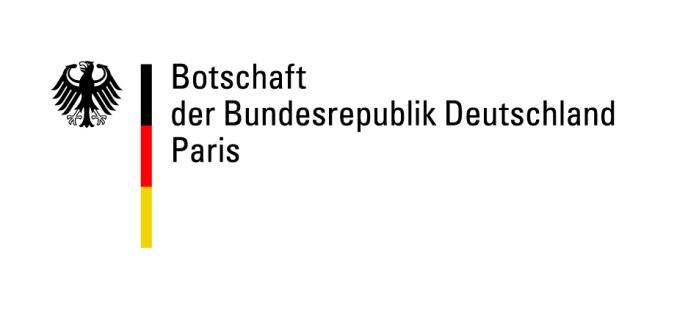 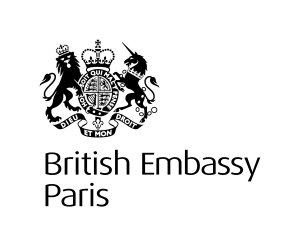 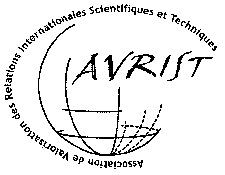 Science diplomacy in actionGovernance for international science co-operation: 
the example of Health research - under the patronage of the Académie de médecine,  -Program – draftOrganisation:AVRIST (Association de valorisation des relations internationales scientifiques et technologiques) together with the Embassies of Great Britain and  and in collaboration with the Embassy of the Date:February 11th and 12th,  2013Site:Paris, Institut Pasteur, 28 rue du Docteur Roux, Paris 15ème, Auditorium du BIMEObjective: Science and technology can play a crucial role in tackling global challenges. However, although scientists increasingly work in international networks and multilateral contexts, there are still considerable obstacles to their working effectively together.Improvements to transnational and international governance are therefore needed with the main protagonists and stakeholders being national governments, transnational organizations, scientific communities and NGO’s.  Science diplomacy is therefore central.  The OECD project “International co-operation in science, technology and innovation: meeting global challenges through better governance” (2012) analysed a range of governance mechanisms used for international cooperation to address global challenges.This analysis identified a number of weaknesses such as: difficulties reaching international agreement on common priorities insufficient modalities of funding, obstacles to the transfer of science, technology and innovation into practice, insufficient participation of relevant actors in society the lack of integration of countries with weak scientific infrastructure. problems of intellectual property rights for applications of new technologies. The objective of the colloquium on 11 and 12 February is to discuss possible options for the further development of governance models, which can contribute to overcoming some of these weaknesses. In order to limit the breadth of the issue, the colloquium will take the field of health science as an example.  February 11thOpeningAlice Dautry, Directrice générale Institut PasteurSir Peter Ricketts, British Ambassador to Susanne Wasum-Rainer, German Ambassador to Hélène Duchêne, Directrice des politiques de mobilité et d’attractivité, Ministère des affaires étrangèresJean-Luc Clément, Conseiller recherche à la direction des relations européennes et internationales et de la coopération, Ministère de l’Enseignement supérieur et de la recherche10 – 10.15 amKeynote speech: Science - always keeping the door openAnne Glover, Chief Scientific Adviser European Commission10.15 – 10.45 am-- Coffee break --First part: Presentation of the Current State of Affairs – moderator: Candy GreenAddressing global challenges through better governance - International cooperation in science, technology and innovation
Andreas Stamm, German Development Institute, Corrdinating scientist of the OECD-study (confirmed)Science and Societal Challenges: Moving Ahead
Ken Guy, Head of OECD-STP (confirmed)Second part: Individual stakeholders in global health research (industry, research institutions, foundations), session I – moderator: Matthew HoulihanRoger Genet, Directeur général de la recherche et de l’innovation, Ministère de l’Enseignement supérieur et de la recherche (confirmed)The  of Medicine and international cooperation in health research
Raymond Ardaillou, Académie de médecine (confirmed)Global Health at 
Dermot Kelleher, Imperial College London (confirmed)-- Lunch buffet -- Second part: Individual stakeholders in global health research (industry, research institutions, foundations), session II – moderator: Matthew HoulihanAndré Syrota, Président AVIESAN (confirmed)Creating Value through Biomedical Innovation Ecosystems in Heath Care
Isabelle Thizon de Gaulle, SanofiClaude Bertrand, Président ARIIS, Alliance pour la Recherche et l'Innovation des Industries de Santé (confirmed)Benoît Miribel, Fondation Mérieux (confirmed)François Sigaux, Cancéropôle Ile de France (confirmed)-- Coffee break --Third part: Multilateral actors in global health research, session I – moderator: Annick Suzor-WeinerThe fight against infectious diseases: an example of International, European and French policies
Patrice Debré, European and Developing Countries Clinical Trials Partnership and  Hôpital Pitié Salpêtrière (confirmed)Responsibility of Academia for Global Health: The World Health  and the M8 
Detlev Ganten/Jean-François Girard, President World Health Summit/President of University Paris Sorbonne Cité (confirmed)Academic Delivery of Global Health Solutions
Dermot Kelleher, Imperial College London (confirmed)19 pmReception at the Hôtel de Beauharnais, residence of the German ambassador to France (78 rue de , 75007 , metro line 12 Assemblée Nationale)February 12thThird part: Multilateral actors in global health research, session II – moderator: Jean-Claude ArdittiGovernance issues in the context of the recommendations of WHO`s 
Consultative Expert Working Group on Research and Development (CEWG)
Albrecht Jahn, member of CEWG, WHO (confirmed)Zafar Mirza, WHO (confirmed)Health and Wellbeing in the Changing Urban Environment: the ICSU Initiative
Gérard Salem and Carthage Smith, ICSU Committee for health and well-being (confirmed)Boosting Drug Development through Public-Private Partnerships – The IMI Model	Hugh Laverty, Innovative Medecines Initiative (confirmed)-- Coffee break -- – 13 pmFourth part: New governance models in global Science and Innovation endeavours - Open governance, a vision for the future? – moderator: Klaus MatthesEarth Cube: a community-based cyberinfrastructure for knowledge management across the geosciences
Carmen Huber, NSF Earth Cube Program (confirmed)Transformation needs for international governance, conclusions from experiences in environment policy
Philipp Pattberg,  (confirmed)Constitutive Moments of Governing Expertise: The case of the Intergovernmental Panel on Climate Change 
Silke Beck, Environmental Research Center Leipzig (confirmed)Open Collaboration in Policy Modelling: a Contribution to Open Government
Maria Wimmer, ,  (confirmed)Keith Smith, Imperial College London (confirmed)Options for future governance in research and innovation
Luc Soete,  (confirmed)13 - 14 pm-- Lunch buffet --